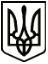 МЕНСЬКА МІСЬКА РАДА(вісімнадцята сесія восьмого скликання) РІШЕННЯ21  квітня  2022 року	м. Мена	№ 96Про затвердження проміжного ліквідаційного балансу Волосківського закладу дошкільної освіти (дитячий садок) «Волошка» загального типу Менської міської ради Чернігівської областіВідповідно до частини восьмої статті 111 Цивільного кодексу України, Закону України «Про місцеве самоврядування в Україні», рішення 15 сесії Менської міської ради 8 скликання від 09 грудня 2021 року № 829 «Про ліквідацію юридичної особи Волосківського закладу дошкільної освіти (дитячий садок) «Волошка» загального типу Менської міської ради Чернігівської області», рішення 15 сесії Менської міської ради 8 скликання від 09 грудня 2022 року № 824 «Про перепрофілювання (зміну типу), зміну найменування, адреси та затвердження Статуту Волосківської гімназії Менської міської ради в новій редакції»»,  Менська  міська радаВИРІШИЛА:1. Затвердити проміжний ліквідаційний баланс Волосківського закладу дошкільної освіти (дитячий садок) «Волошка» загального типу Менської міської ради Чернігівської області станом на 01 квітня 2022 року (додається).2. Відділу освіти Менської міської ради спільно з Комунальною установою «Центр з обслуговування освітніх установ та закладів освіти» на підставі відомостей ліквідаційної комісії, в установленому порядку забезпечити передачу майна, що перебувало на балансі Волосківського закладу дошкільної освіти (дитячий садок) «Волошка» загального типу Менської міської ради Чернігівської області до Волосківської гімназії Менської міської ради у складі якої функціонує дошкільний структурний підрозділ.3. Контроль за виконанням рішення покласти на постійну комісію Менської міської ради з питань охорони здоров’я, соціального захисту населення,  освіти, культури, молоді, фізкультури і спорту  та заступника міського  голови з питань діяльності виконавчих органів ради  Прищепу В.В.Міський голова	Геннадій  ПРИМАКОВ